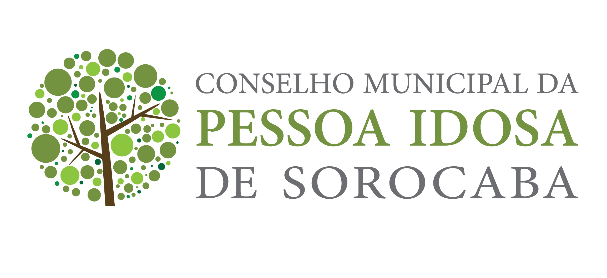 CONSELHO MUNICIPAL DA PESSOA IDOSA DE SOROCABAATA Nº46 – REUNIÃO EXTRAORDINÁRIA DO DIA 17/08/2021Fl. 01Aos dezessete dias do mês de agosto do ano de dois mil e vinte e um, o Conselho Municipal da Pessoa Idosa (CMPI) realizou uma reunião extraordinária na qual a Vice-Presidente do referido Conselho, a Sra. Gabrielle Gabriel Vieira, procedeu à leitura e explanação do Ofício CMI Nº 35/2021, cujo conteúdo versa sobre o “Plano Municipal de Políticas Públicas à Pessoa Idosa”.Em síntese, após ser protocolado junto à Prefeitura Municipal de Sorocaba e à Câmara Municipal de Sorocaba, o Plano Municipal de Políticas Públicas à Pessoa Idosa permitirá que o CMPI acompanhe cada secretaria em relação aos seus projetos que tenham como alvo a Pessoa Idosa.O objetivo do Ofício CMI nº 35/2021 é atender de forma ainda mais abrangente e diversificada as Pessoas Idosas de Sorocaba, aumentando o número e a eficácia das atividades.Estiveram presentes nesta Reunião Extraordinária:Ângela Vasconcelos RezaniEdileine Gomes PaulettiFabiana M. Dias da SilvaGabrielle Gabriel VieiraJanaína DinizLeda Diniz Silva MachadoLuiz Eduardo dos SantosMaria Eugência F. de MaoraesNilcea Guidolin ZambonRenata Hebling MarinsSérgio Marcos OliveiraTarcísio Tadeu Perico